Publicado en Burgos el 07/11/2016 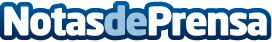 La fiebre de la Holi Run llega a BurgosEl domingo 20 de noviembre llega un nuevo evento a Burgos, la Holi Run Burgos by Carné Joven de Castilla y León. A las 11 de la mañana se dará la salida desde la calle Valle de Losa en Villatoro. Los participantes serán coloreados de la cabeza a los pies con toneladas de polvo de colores proveniente de la India. Holi Run es la carrera de colores más exitosa y con más participantes de España, con más de 130.000 participantes registrados en lo que va de año en las 13 pruebas realizadasDatos de contacto:Alvaro Trigueros602485760Nota de prensa publicada en: https://www.notasdeprensa.es/la-fiebre-de-la-holi-run-llega-a-burgos_1 Categorias: Sociedad Entretenimiento Eventos Otros deportes Ocio para niños http://www.notasdeprensa.es